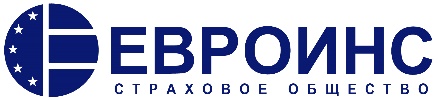 Тестирование студентовТестирование – стоимость – 2 300 руб.Исследование на коронавирус COVID-19 (SARS-CoV-2), определение РНК (кач.) Биоматериал: Мазок/отделяемое носоглотки и ротоглотки•	Необходимо при себе иметь паспорт или свидетельство о рождения ребенка.Подготовка к исследованию:•	Отказаться от приема алкоголя за 24 часа до сбора образца•	Запрещается полоскать рот дезинфицирующими растворами за 4 часа до сбора образца из ротоглотки•	Запрещается рассасывать антисептические таблетки за 4 часа до сбора образца из ротоглотки•	Воздержаться от приема пищи в течении часа до начала сбора образца Воздержаться от курения в течении часа до начала сбора Воздержаться от чистки зубов•	Воздержаться от приема лекарственных препаратов за 4 часа до сбора образца•	Не закапывать в нос капли и не применять спреи на масляной основе в день взятия биоматериала. Не закапывать в нос прочие капли и не применять спреи не менее чем за 1 час до взятия мазка•	Освободить нос за 1 час до взятия биоматериала от избытка выделенийТест методом Исследования крови. Биоматериал: кровь из вены Тест состоит из двух компонентов – IgG и IgM – стоимость двух исследований – 3 200 руб.,стоимость одного исследования – 1 950 руб.Описание теста:Во время тестирования проба реагирует с частицами, покрытыми антигеном  COVID-19 в тест-кассете. Тест содержит нечеловеческий IgM и нечеловеческий IgG в качестве реагентов для захвата и антиген COVID-19 в качестве реагента для обнаружения. Антитела – это особые белковые молекулы – иммуноглобулины. Они вырабатываются В-лимфоцитами крови в ответ на внедрение в организм чужеродных агентов, в том числе разнообразных микроорганизмов, включая вирусы.Антитела к различным возбудителям инфекционных заболеваниям строго специфичны, их концентрация в крови обеспечивает получение достоверной информации о реакции организма и ходе течения заболевания и выздоровления.В тест включен внутренний контроль качества – цветная линия, проявляющаяся в контрольной областиIgM – это первый иммуноглобулин, который начинает вырабатывать организм в ответ на инфекцию и выявляется в острой фазе;Если в крови пациента обнаружили  антитела IgM против коронавируса,  это свидетельствует об острой фазе заболевания COVID-19. Когда минует острый  период, антитела IgM обычно исчезают.  IgM в достаточном количестве появляются в крови примерно к 7 дню с момента инфицирования. Поэтому в первую неделю заболевания  более точным методом диагностики будет ПЦР - выявление РНК коронавируса в организме пациента.IgG – появляется в крови через несколько дней и обеспечивает основной иммунный ответ, а также определяет наличие и уровень защитного иммунитета после перенесенного заболевания.         Если в крови  нашли  антитела IgG  к коронавирусу, это говорит о перенесенной пациентом ранее инфекции COVID-19.  IgG определяются в крови примерно через 2 недели после первого контакта с инфекцией и остаются надолго.Данные анализы не проводится для следующих категорий граждан:•	Имеющих признаки инфекционного заболевания (повышение температуры тела, кашель, насморк, боль в горле, затруднение дыхания, слабость, боль в мышцах, тошнота и рвота)•	Находящихся в прямом контакте с больными новой коронавирусной инфекцией•	Пересекавших границу РФ в последние 14 дней или имевших контакт с вернувшимися из неблагополучных стран•	Находящихся на карантине по новой коронавирусной инфекции по предписанию санитарного врача или Роспотребнадзора•	Больных CODIV-19 или лиц, имеющих положительный тест на CODIV-19Комплексное Тестирование – стоимость – 5 200 руб.